Влияние семейного воспитания на психическое развитие ребёнка.Сегодня семья выступает как важнейший фактор развития личности. Здесь ребенок рождается, здесь он получает первоначальные знания о мире и первый жизненный опыт.Бесспорным является тот факт, что семья – главный институт воспитания. Она является отправной точкой всего воспитательного процесса, ведь то, что ребенок в детские годы приобретает в семье – он сохраняет в течение всей жизни. Важность семьи как института воспитания обусловлена тем, что в ней ребенок находится в течение значительной части своей жизни, и по длительности своего воздействия на личность ни один из институтов воспитания не может сравниться с семьей. В ней закладываются основы личности ребенка, и к поступлению в школу он уже более чем наполовину сформировался как личность. Однако, не стоит забывать, что семья может выступать в качестве как положительного, так и отрицательного фактора воспитания.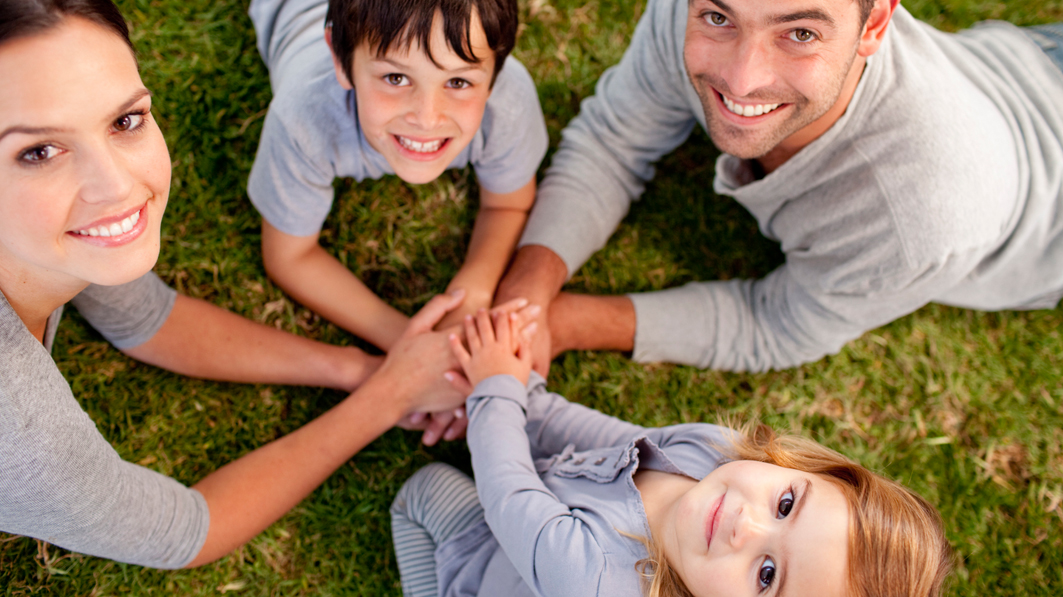 Безусловно, никто не может дать ребенку столько любви, ласки и заботы, сколько самые близкие ему и родные люди. И вместе с тем никакой другой социальный институт не может потенциально нанести столько вреда в воспитании детей, сколько может сделать семья. Семья, неспособная воспитывать, приводит к серьезным нарушениям в процессе социализации ребенка.Семейный климат - это жизнь родителей, их отношения, дух семьи. Детская грубость, черствость, равнодушие, недисциплинированность, как правило - результат отрицательной системы отношений в семье и образа ее жизни. Это отношение отца к матери, родителей к детям или к окружающим вне семьи.Варианты негативного семейного воспитания :Авторитарный стиль воспитания может способствовать снижению интереса к окружающему миру и формированию безынициативности. В то же время в игре, в том числе индивидуальной, должны реализовываться актуальные мотивы ребенка, и фрустрация их усиливает эмоциональную напряженность. При участии такого ребенка в играх со сверстниками влияние этого стиля воспитания может сказаться в неумении принять на себя роль и неадекватности ее исполнения. Такое неумение может привести к тому, что его не будут принимать в игру, а это, в свою очередь, способствует нарастанию внутренней напряженности в общении со сверстниками. По мнению Л.И. Божович, это может привести к развитию таких черт личности, как робость и неуверенность в себе, или, наоборот, агрессивности и негативизму. Как тот, так и другой варианты не способствуют построению адекватных поведенческих схем. Это, в конечном счете, еще больше усиливает эмоциональное напряжение, ребенок начинает ощущать неподконтрольность ситуации, а при имеющемся стиле воспитания и отношения к нему со стороны значимых других такое разрешение ситуации, которое могло бы ликвидировать эмоциональное напряжение и чувство беспомощности, невозможно.Другим вариантом фрустрации ведущих мотивов и подавления самостоятельности ребенка в семье является гиперопека. Такой тип воспитания способствует развитию несамостоятельности, трудности в принятии решений, неумению найти способа разрешения не известной ранее ситуации и в критических случаях — пассивность и уход от решения жизненной проблемы.На поведенческом уровне это может проявиться не только в неумении включиться в игру и адекватно исполнять приписанную роль, но и в том, что ребенок будет ограничивать свои контакты со сверстниками и максимально стремиться к общению в кругу семьи, где все его потребности удовлетворяются по первому требованию. Можно предположить изначальную фрустрацию потребности общения со сверстниками, где приходится самостоятельно отстаивать свои интересы и решать встающие проблемы. В этой ситуации ребенок, очевидно, будет испытывать чувство неуверенности и беспомощности, а в силу фрустрации мотива самоактуализации, естественной при таком стиле воспитания, не происходит адекватное включение в ведущую деятельность, что еще более усиливает чувство беспомощности. В семьях, характеризующихся эмоциональной холодностью и равнодушием к ребенку, очевидно, будет наблюдаться обратная картина: при фрустрации потребности общения со взрослыми общение со сверстниками изначально оказывается сохранным. Однако в подобных семьях искажение взаимоотношений приводит к неадекватному представлению о мире взрослых и системе ценностей в этом мире. Учитывая то обстоятельство, что роль взрослого — одна из наиболее желанных ролей в игре, это может привести к неадекватному исполнению подобных ролей, что, в свою очередь, не будет способствовать выбору этих детей на такие роли. А это может обусловить развитие эмоциональной напряженности и, соответственно, нарушение общения со сверстниками. Однако в этом случае наиболее вероятно формирование локальной беспомощности, связанной именно с исполнением «взрослых» ролей, так как в этом возрасте уже достаточно широка сфера деятельности, где возможно заместительное поведение, появляется возможность отнесения причины своих неудач вовне или вовнутрь и т.п. Ярко выраженная в этом возрасте ориентация в своих оценках на мнение взрослого в рассматриваемом случае может способствовать развитию локальной беспомощности в глобальную.Самый травмирующий стиль воспитания — Жестокое обращение с ребёнком. В силу такого воспитания, дети теряют чувство страха, или по другому — у них снижается самосохранение, осторожность. Эти дети рано могут встать на путь токсикологического, наркологического поведения и ранней дезадаптацией. Так как не формируется распознавание хорошо — плохо, то и не формируется и интереса. Если интерес и появляется, то не надолго. Одна из проблем — ранняя потеря интереса к обучению. Как воспитывать психически здорового ребёнка?Условием нормального психического развития ребенка, залогом его психологического здоровья является удовлетворение основных потребностей: в безопасности и развитии, в любви, в защите от насилия и угроз, в общении, в высокой самооценке и др.Главное требование к семейному воспитанию - это требование любви. Но здесь очень важно понимать, что необходимо не только любить ребенка и руководствоваться любовью в своих повседневных заботах по уходу за ним.  Внушение ребенку чувства, что его любят и о нем заботятся, не зависит ни от времени, которое уделяют детям родители, ни от того, воспитывается ребенок дома или с раннего возраста находится в яслях и детском саду. Не связано это и с обеспечением материальных условий, с количеством вложенных в воспитание материальных затрат. Более того, не всегда видимая заботливость иных родителей, многочисленные занятия, в которые включается по их инициативе ребенок, содействуют достижению этой самой главной воспитательной цели воспитанию. Необходимо, чтобы ребенок ощущал, чувствовал, понимал, был уверен, что его любят, был наполнен этим ощущением любви, какие бы сложности, столкновения и конфликты ни возникали в его отношениях с родителями или в отношении супругов друг с другом.Только при уверенности ребенка в родительской любви и возможно правильное формирование психического мира человека, только на основе любви можно воспитать нравственное поведение, только любовь способна научить любви. Многие родители считают, что ни в коем случае нельзя показывать детям любовь к ним, полагая что, когда ребенок хорошо знает, что его любят, это приводит к избалованности, эгоизму, себялюбию. Нужно категорически отвергнуть это утверждение. Все эти неблагоприятные личностные черты как раз возникают при недостатке любви, когда создается некий эмоциональный дефицит, когда ребенок лишен прочного фундамента неизменной родительской привязанности.Глубокий постоянный психологический контакт с ребенком - это универсальное требование к воспитанию, которое в одинаковой степени может быть рекомендовано всем родителям, контакт необходим в воспитании каждого ребенка в любом возрасте. Именно ощущение и переживание контакта с родителями дают детям возможность почувствовать и осознать родительскую любовь, привязанность и заботу.Основа для сохранения контакта - искренняя заинтересованность во всем, что происходит в жизни ребенка, искреннее любопытство к его детским, пусть самым пустяковым и наивным, проблемам, желание понимать, желание наблюдать за всеми изменениями, которые происходят в душе и сознании растущего человека. Вполне естественно, что конкретные формы и проявления этого контакта широко варьируют, в зависимости от возраста и индивидуальности ребенка. Но полезно задуматься и над общими закономерностями психологического контакта между детьми и родителями в семье. Ребенок всегда должен понимать, какими целями руководствуется родитель в общении с ним. Ребенок, даже в самом малом возрасте, должен становиться не объектом воспитательных воздействий, а союзником в общей семейной жизни, в известном смысле ее создателем и творцом. Именно тогда, когда ребенок участвует в общей жизни семьи, разделяя все ее цели и планы, исчезает привычное единогласие воспитания, уступая место подлинному диалогу.Невозможно представить процесс воспитания без формирования запретов и требований. Основным критерием к требованию является то, что оно должно соответствовать возможностям ребёнка и быть ему понятной, так же должно следовать сразу же за поступком и обращено к поступку, а не к личности. В наказании  не должно быть заложено эмоционального отвержения (я тебя не люблю за то, что ты сделал). Что касается поощрения, то они-то, как раз, могут быть обращены не только к поступку, но и к личности. Важно, чтобы все члены семьи при поощрении и наказании придерживались одинаковых требований. Дошкольное детство - период интенсивного психического развития человека, когда становление внутренней психической жизни и внутренней саморегуляции связано с целым рядом новообразований в психике и сознании ребенка. Среди широкого спектра причин отклонений в психическом развитии ребенка на первый план выступают психотравмирующие ситуации, которые непосредственно вытекают их внутрисемейных отношений и тесно связаны с взаимодействием между детьми и родителями, в частности с характером родительского отношения. Родительское отношение, являясь многомерным образованием, включает в себя несколько компонентов, различных по степени нормы или нарушения. Противоречивое и амбивалентное содержание родительского отношения реализуется в когнитивном, эмоциональном и поведенческом планах, и проявляет себя в виде форм и способов поддержания контактов с ребенком.